ANEXO IRECIBO DE RETIRADA DE EDITAL PELA INTERNET(enviar pelo e-mail dm2-licitacoes@tce.sp.gov.br)TOMADA DE PREÇOS n° 02/23SEI PROCESSO nº 4847/2020-15Denominação:CNPJ:Endereço:e-mail:Cidade:Estado:Telefone:Obtivemos, através do acesso à página https://www4.tce.sp.gov.br/licitacao/, nesta data, cópia do instrumento convocatório da licitação acima identificada.Local:                                                                    ,     de                            de 2023.Nome:Senhor Licitante,Visando à comunicação futura entre este Tribunal de Contas e sua empresa, solicitamos a Vossa Senhoria preencher o recibo de retirada do Edital e remetê-lo à Seção de Licitações - DM-2, pelo e-mail dm2-licitacoes@tce.sp.gov.br.A não remessa do recibo exime o Tribunal de Contas do Estado de São Paulo da comunicação, através de e-mail, de eventuais esclarecimentos e retificações ocorridas no instrumento convocatório, bem como de quaisquer informações adicionais, não cabendo posteriormente qualquer reclamação.Recomendamos, ainda, consultas à referida página para eventuais comunicações e ou esclarecimentos disponibilizados acerca do processo licitatório.Os esclarecimentos prestados, decisões sobre eventuais impugnações, entre outras comunicações, serão disponibilizados na página da Internet https://www4.tce.sp.gov.br/licitacao/.ANEXO IIIPROPOSTA COMERCIALTOMADA DE PREÇOS nº 02/23A apresentação desta Proposta será considerada como indicação bastante de que inexistem fatos que impeçam a participação do licitante neste certame.Valor Total Geral com BDI, por extenso, em reais: ______________________________Prazo de execução dos serviços: 120 (cento e vinte) dias corridos, contados da data indicada pelo CONTRATANTE na Autorização para Início dos Serviços.Prazos de garantia:a) Equipamentos e materiais: ___ (_____) meses, contados da data de emissão do Termo de Recebimento Definitivo (mínimo de 12 meses ou conforme padrão do fabricante se esta for maior);b) Serviços: 60 (sessenta) meses, contados da data de emissão do Termo de Recebimento Definitivo;c) Fornecimento e instalação de piso vinílico LVT em réguas padrão madeira, conforme subitem 3.16, Seção IV, do Termo de Referência – Anexo II do Edital: ___ (_____) anos (mínimo, 5 anos), contados da data de emissão do Termo de Recebimento Definitivo;d) Fornecimento e instalação de luminária de LED para áreas externas, conforme subitem 5.29, Seção IV, do Termo de Referência – Anexo II do Edital: ___ (_____) anos (mínimo, 5 anos), contados da data de emissão do Termo de Recebimento Definitivo.Prazo de validade da proposta: 60 (sessenta) dias corridos, contados a partir da data da apresentação dos envelopes.DECLARO, sob as penas da lei, que o objeto ofertado atende a todas as especificações exigidas no Anexo II - Termo de Referência do Edital.DECLARO que os preços acima indicados contemplam todos os custos diretos e indiretos incorridos na data da apresentação desta proposta incluindo, entre outros: tributos, encargos sociais, material, despesas administrativas, seguro, fretes e lucro.São Paulo, em ____ de ________________ de 2023._______________________________________Assinatura do representante legalNome do representante:	_____________________________________RG do representante:	_____________________________________ANEXO VCARTA CREDENCIALAO TRIBUNAL DE CONTAS DO ESTADO DE SÃO PAULOReferência: Tomada de Preços nº 02/23Pelo presente, designo o Sr. ___________________________, portador do RG nº _____________________ para representante da empresa __________________, CNPJ: _______________, estando ele credenciado a responder junto a V. Sas. em tudo o que se fizer necessário durante os trabalhos de abertura, exame, habilitação, classificação e interposição de recursos, relativamente à documentação de habilitação e à proposta  por nós apresentadas para fins de participação na licitação em referência.São Paulo, em __ de __________ de 2023._______________________________________Assinatura do representante legalNome do Representante:RG do Representante nº:ANEXO VIDECLARAÇÃO DE MICROEMPRESA OU EMPRESA DE PEQUENO PORTE                         DECLARO, sob as penas da lei, sem prejuízo das sanções e multas previstas no ato convocatório, que a empresa _________________________________________(denominação da pessoa jurídica), CNPJ nº ________________________é microempresa ou empresa de pequeno porte, nos termos do enquadramento previsto nos incisos I e II e §§ 1º e 2º, bem como não possui qualquer dos impedimentos previstos nos §§ 4º e seguintes todos do artigo 3º da Lei Complementar nº 123, de 14 de dezembro de 2006, e alterações, cujos termos declaro conhecer na íntegra, estando apta, portanto, a exercer o direito de comprovar a regularidade fiscal e trabalhista somente para efeito de assinatura de contrato, previsto nos artigos 42 e 43 da referida lei  complementar, no procedimento licitatório da Tomada de Preços nº 01/23, realizado pelo Tribunal de Contas do Estado de São Paulo.São Paulo, em ____ de ________________ de 2023._______________________________________Assinatura do representante legalNome do representante:_____________________________________ RG do representante:_______________________________________ ANEXO VIIMODELO ARQUIVO DECLARAÇÕES(FASE HABILITAÇÃO)Eu ___________________ (nome completo), representante legal da empresa __________________________ (denominação da pessoa jurídica), participante da Tomada de Preços nº 02/23, do Tribunal de Contas do Estado de São Paulo, DECLARO sob as penas da lei:a) Nos termos do inciso V do artigo 27 da Lei Federal nº 8.666, de 21 de junho de 1993 e alterações, que a empresa encontra-se em situação regular perante o Ministério do Trabalho, no que se refere à observância do disposto no inciso XXXIII do artigo 7º da Constituição Federal; b) Que a empresa atende às normas relativas à saúde e segurança no Trabalho, para os fins estabelecidos pelo parágrafo único do artigo 117 da Constituição do Estado de São Paulo;c) Estar ciente de que registro(s) no CADIN ESTADUAL (Lei Estadual nº 12.799/08), impede(m) a contratação com este Tribunal de Contas; d) Estar ciente da obrigação de manter o endereço da empresa atualizado junto ao TCESP, e de que as notificações e comunicações formais decorrentes da execução do contrato serão efetuadas no endereço que constar em seu preâmbulo. Caso a empresa não seja encontrada, será notificada pelo Diário Oficial Eletrônico do Tribunal de Contas do Estado de São Paulo / DOE-TCESP (endereço eletrônico https://www.tce.sp.gov.br/diariooficial);e) Para o caso de empresas em recuperação judicial: estar ciente de que no momento da assinatura do contrato deverei apresentar cópia do ato de nomeação do administrador judicial ou se o administrador for pessoa jurídica, o nome do profissional responsável pela condução do processo e, ainda, declaração, relatório ou documento equivalente do juízo ou do administrador, de que o plano de recuperação judicial está sendo cumprido;f) Estar ciente sobre a observação das disposições da Lei Federal nº 13.709, de 14 de agosto de 2018 (Lei Geral de Proteção de Dados Pessoais), e alterações, quando do tratamento de dados pessoais e dados pessoais sensíveis a que tenha acesso, para o propósito de execução e acompanhamento do contrato, não podendo divulgar, revelar, produzir, utilizar ou deles dar conhecimento a terceiros estranhos a esta contratação, a não ser por força de obrigação legal ou regulatória.São Paulo, em ____ de ________________ de 2023.                              _______________________________________                                    Nome e assinatura do representante legal                                    RG nº ...................                                    E-mail: ..................DADOS DO LICITANTEDADOS DO LICITANTEDADOS DO LICITANTEDenominação:Denominação:Denominação:Endereço:Endereço:Endereço:CEP:Fone: (  )Fone: (  )e-mail:e-mail:CNPJ:OBJETO: Serviços de reforma e manutenção de áreas internas e externas do imóvel da Unidade Regional de Sorocaba do Tribunal de Contas do Estado de São Paulo.SEI 4.847/2020-15TRIBUNAL DE CONTAS
 DO ESTADO DE SÃO PAULOITEM / SUBITEMSERVIÇOSUnidadeQTDVALORES (R$)VALORES (R$)VALORES (R$)VALORES (R$)VALORES (R$)ITEM / SUBITEMSERVIÇOSUnidadeQTDUNITÁRIOUNITÁRIOTOTALTOTALSOMAITEM / SUBITEMSERVIÇOSUnidadeQTDMaterialMão de ObraMaterialMão deObraSOMA1SERVIÇOS PRELIMINARESSERVIÇOS PRELIMINARESSERVIÇOS PRELIMINARESSERVIÇOS PRELIMINARESSERVIÇOS PRELIMINARESSERVIÇOS PRELIMINARESSERVIÇOS PRELIMINARESSERVIÇOS PRELIMINARES1.1Montagem de canteiro de obrasm²501.2Locação e montagem de andaime ou cadeira suspensamês42REMOÇÃO/DEMOLIÇÃOREMOÇÃO/DEMOLIÇÃOREMOÇÃO/DEMOLIÇÃOREMOÇÃO/DEMOLIÇÃOREMOÇÃO/DEMOLIÇÃOREMOÇÃO/DEMOLIÇÃOREMOÇÃO/DEMOLIÇÃOREMOÇÃO/DEMOLIÇÃO2.1Demolição do revestimento do parapeito de janela do térreo do prédio principal, lados interno e externo, e de revestimento solto próximo ao portão lateral e no muro de divisam²42.2Rebaixamento de guia e pisoM22.3Demolição do piso cerâmico da copa da casa do zelador m²102.4Remoção, sem reaproveitamento, de portas de madeira, incluindo batentes e todos os demais elementosu112.5Remoção de divisórias de “Eucatex”, sem reaproveitamentom²3642.6Demolição, sem reaproveitamento, de paredes de alvenariam³82.7Demolição completa do piso tipo Paviflexm²7002.8Demolição, sem reaproveitamento, de revestimento cerâmico m²3122.9Demolição de contrapisom²502.10Demolição, sem reaproveitamento, de piso cerâmico m²852.11Remoção das luminárias de sobrepor internas, sem reaproveitamento u1622.12Remoção de esquadria de alumínio e vidro da entrada do prédio sem reaproveitamentom²122.13Remoção de porta de alumínio e vidro, 1,40 x 2,10 m, duas folhas, sem reaproveitamentou22.14Remoção de todas as persianasm²1052.15Remoção de filtro de água com aproveitamentou22.16Remoção, sem reaproveitamento, de fiação elétrica dos circuitos de tomadas e iluminaçãoM58002.17Remoção, sem reaproveitamento, de cabeamento de dados/vozM31002.18Remoção, sem reaproveitamento, dos componentes elétricos existentes nos quadros de distribuição elétrica do pavimento térreo e da guarita u12.19Remoção, sem reaproveitamento, dos quadros de botoeira de iluminação do térreo e do pavimento superioru22.20Remoção, sem reaproveitamento, de quadros de distribuição elétrica, no pavimento superior, e todos os componentes elétricos existentes u22.21Remoção, com reaproveitamento, das luminárias de emergênciau82.22Remoção, sem reaproveitamento, de registros, incluindo corte da alvenaria/piso para remoção das respectivas tubulações/conexões de alimentação de águau52.23Remoção, sem reaproveitamento, de vaso sanitário, incluindo válvula de descargau62.24Remoção, sem reaproveitamento, de mictório, incluindo válvula de descargau42.25Remoção, sem reaproveitamento, de chuveiro elétrico (banheiros do edifício principal).u42.26Remoção, sem reaproveitamento, de chuveiro, incluindo corte da alvenaria/piso para remoção de registro e respectivas tubulações/conexões de esgoto e alimentação de água u22.27Remoção, sem reaproveitamento, de lavatório simples (conjunto bancada/cuba/coluna)u32.28Remoção, sem reaproveitamento, de lavatório duplo (conjunto bancada/cuba/coluna)u12.29Remoção, sem reaproveitamento, de cuba inox de cozinhau12.30Remoção de bancada de mármore situada na copa, com reaproveitamento (em outro local, fora desse escopo), com medidas aproximadas de 2,90m x 0,56m. u12.31Remoção, com reaproveitamento (em outro local, fora desse escopo), de torneiras metálicas presentes nos banheiros u52.32Remoção, com reaproveitamento (em outro local, fora desse escopo), de espelhos localizados na área de banheiros u42.33Remoção, com reaproveitamento (em outro local, fora desse escopo), de torneira metálica presente na copa;u12.34Remoção de luminária e parte superior dos postes de iluminação externa (parte curvada)u52.35Remoção de piso tátil de borracha M322.36Remoção do corrimão das escadas externas do prédio M222.37Remoção da cerca de arame farpado instalada sobre o muroM732.38Remoção de árvores da espécie Ficus benjaminau22.39Demolição sem aproveitamento de telhado em telha cerâmica, estrutura em madeira, com 2 águas e sistema de beirais.m²732.40Demolição de proteção mecânica e sistema de impermeabilização da laje de cobertura da guaritam²253CIVILCIVILCIVILCIVILCIVILCIVILCIVILCIVIL3.1Refazer com argamassa de cimento e areia os beirais da janela e área próxima ao portão e murom²43.2Reparo de trincas no muro externo com assentamento a cada 30 cm de barra de aço (CA-50 3/8” de 40 cm de comprimento)M23.3Reparo da capa da mureta arrimo do jardim lateral com argamassa de cimento e areia m²13.4Reparo no calçamento público (demolição, apiloamento e recomposição com concreto armado) m²43.5Revestimento da sarjeta com concretom³0,203.6Supressão das tomadas de piso com desligamento dos circuitos elétricos, remoção de tomadas, tampas e preenchimento com argamassau1093.7Fornecimento e instalação de forro modular tegular metálico, na cor branca, com placas de alumínio perfuradas de 0,625 x 0,625 m, diâmetro de perfuração de 1,8mm, material absorvedor acústico tipo TNT, estrutura com perfil metálico T15 invertido, cor branca, conforme Termo de Referênciam²3863.8Fornecimento e instalação de forro de gesso com placas de drywall, conforme Termo de Referênciam²2533.9Fornecimento e instalação de forro de gesso tipo drywall para áreas úmidas (verde), com tratamento hidrofugantes, conforme Termo de Referênciam²1313.10Execução de parede de alvenaria completa, com tijolo cerâmico de 8 furos, espessura de 9 cm, do piso até a laje de teto, com a realização do devido encunhamento na laje,  incluindo chapisco, emboço e reboco.m²253.11Fechamento de vãos de alvenaria (portas removidas), com tijolo cerâmico de 8 furos, espessura de 9 cm, incluindo chapisco, emboço e reboco.m²83.12Fornecimento e instalação de parede de drywall, chapa branca. Utilizar chapas de 1,25 cm de espessura e perfis metálicos de 7 cm de largura. Deverá ser instalado lã de rocha de densidade mínima de 48 kg/m³ e espessura mínima de 50 mm na parte interna.m²4553.13Impermeabilização e contrapiso de áreas úmidas. Execução de contrapiso de 20 a 50 mm de espessura, com prévia preparação de superfície, por meio de limpeza, umedecimento moderado com posterior fricção de nata de cimento para lançamento da massa, em estado “farofa”, devidamente apiloada. Traço mínimo de aglomerante de 1:3 contendo aditivo plástico (tipo “Bianco” ou similar em técnica e qualidade). Impermeabilização com material impermeabilizante rígido bi-componente em no mínimo 3 (três) demãos com aplicação cruzada (“xadrez”).m²1143.14Execução de sóculo em alvenaria, de 15 cm de altura, na parte inferior da bancada de pia da copam²3,23.15Aplicação de massa autonivelante, de alta aderência e resistência para preparação de superfície para assentamento do piso vinílico - espessura 3 mmm²7003.16Fornecimento e instalação de piso vinílico LVT em réguas padrão madeira, com instalação do tipo “colado”, indicados para ambientes de alta circulação.m²7003.17Fornecimento e instalação de rodapé para piso vinílico em PVC, espessura de 2mm e altura de 7,5 cm, com impermeabilizante acrílicoM6143.18Fornecimento instalação de cantoneira de alumínio frisada antiderrapante 5,0 x 3,0 cm nos degraus da escada de acesso ao pavimento superiorM273.19Fornecimento e instalação de piso elevado para a sala de TI. Piso elevado metálico com placas removíveis (tipo sanduíche com recheio em argamassa) e com acabamento vinílico (com as bordas bisotadas) assentadas na fábrica. Dimensão das placas aproximadamente de 60,0 x 60,0 cm. m²43.20Fornecimento e instalação de soleira com 15 cm de largura de granito "Preto São Gabriel” polido para porta de ambientes diversos, incluso rejunte u93.21Fornecimento e assentamento de revestimento de granito "Preto São Gabriel", com 15 cm de largura e 2cm de espessura, para sóculo da bancada da copa. M5,53.22Fornecimento e instalação de divisórias sanitárias por meio de sistema autoportante composto de montantes estruturais de alumínio fixados rigidamente ao piso e painéis em laminado estrutural TS (fórmica maciça), à prova d’água, com acabamento texturizado dupla-face, em cor a ser definida pela Comissão de Fiscalização. m²183.23Fornecimento e instalação de porta de madeira completa, incluindo batente, guarnições, ferragens em material cromado de 1ª qualidade, fechadura com chave, maçaneta tipo alavanca. Folha da porta com 0,80 m x 2,10 mu203.24Fornecimento e instalação de porta de madeira completa para banheiro PCD, incluindo batente, guarnições, ferragens em material cromado de 1ª qualidade, fechadura com chave, maçaneta tipo alavanca. Folha da porta com 0,90 m x 2,10 mu13.25Aplicação de rejunte flexível na fenda entre piso/alvenaria na área externaM303.26Instalação sinalização tátil em concreto para áreas externasu393.27Instalação de sinalização tátil de alerta em PVC na área internau83.28Execução de guia de balizamento em alvenaria com 10 cm de altura e 15 cm de larguraM203.29Fornecimento e assentamento de revestimento cerâmico, 30 x 30cm, ao redor do tanque da casa do zelador, serviço completo com argamassa colante e rejunte flexível. Modelo de referência: Elianem²33.30Fornecimento e assentamento de piso cerâmico, 30x30cm, PEI3, na copa da casa do zelador, serviço completo com rodapé feito da mesma cerâmica, argamassa colante e rejunte flexível. Marca de referência: Elianem²103.31Fornecimento e assentamento de revestimento cerâmico (tipo porcelanato) antiderrapante, 60,0 x 60,0 cm, PEl4, acetinado, bordas retas, antiderrapante, incluso material para assentamento (argamassa colante) e rejunte acrílicom²703.32Fornecimento e assentamento de porcelanato com superfície acetinada, borda retificada, espessura 10 mm, dimensão de 87,7 x 87,7 cm, tráfego médio, para o piso da copa. m²483.33Fornecimento e assentamento de porcelanato com superfície acetinada, borda retificada, espessura 10 mm, dimensão de 14,4 x 87,7 cm, para o rodapé da copa.M333.34Fornecimento e assentamento de revestimento cerâmico, 30,0 x 60,0cm, acetinado, bordas retasm²4003.35Fornecimento e assentamento de cantoneira de alumínio a ser instalada nas quinas junto ao revestimento cerâmicoM303.36Fornecimento e assentamento de placa cerâmica de primeira qualidade, do Grupo BIII, conforme classificação da norma da ABNT NBR ISO 13006, com superfície esmaltada brilhante, dimensões de 10cm x 20cm. Referência: Marca Portobello, linha Paris – Paris Blanche, ou similar em técnica, qualidade e padrão estético;m²313.37Fornecimento e instalação de bancada para copa em tampo de granito com área seca e área úmida (pedra de referência Preto São Gabriel), contendo cuba dupla de aço inox (cuba inclusa), furações (duas) para a instalação de torneiras de bancada (previstas em outro item) e recorte para embutimento de forno cooktop (previsto em outro item)cj13.38Fornecimento e instalação de bancada reta para área do “café” em tampo de granito com área seca e área úmida (pedra de referência Preto São Gabriel), contendo cuba de aço inox (cuba inclusa), furação para a instalação de torneira de bancada (previstas em outro item). cj13.39Fornecimento e instalação de conjunto completo (com suportes metálicos e chumbado na parede) de bancada simples (01 cuba inclusa) em granito, para o WC feminino de visitantes, padrão “cinza andorinha”, borda vertical de 6 cm, frontão de 10 cm e medidas globais de 1,25m x 0,35m.cj13.40Fornecimento e instalação de conjunto completo (com suportes metálicos e chumbado na parede) de bancada dupla (02 cubas inclusas) em granito, para o vestiário feminino na zeladoria, padrão “cinza andorinha”, borda vertical de 6 cm, frontão de 10 cm e medidas globais de 2,20m x 0,50m. cj13.41Fornecimento e instalação de conjunto completo (com suportes metálicos e chumbado na parede) de bancada dupla (02 cubas inclusas) em granito, para o WC masculino de visitantes, padrão “cinza andorinha”, borda vertical de 6 cm, frontão de 10 cm e medidas globais de 1,50m x 0,50m. cj13.42Fornecimento e instalação de lavatório de coluna suspensa em louça, cor de referência branca (cor a ser confirmada pela CF), completo para instalação no banheiro PCD. Dimensões aproximadas de 460x340mm. u13.43Fornecimento e instalação de cortinas rolô, com tela solar metalizada de 3%, sem bandô, com acionamento por corrente plástica, suporte de fixação em alumínio, tubo superior, perfil inferior, e todos os demais acessórios necessários para a adequada fixação, nivelamento, acabamento e funcionamento das cortinas. m²183.44Fornecimento e montagem de fechamento em vidro temperado de no mínimo 10 mm de espessura, com instalação autoportante do piso até o forro. Contendo uma porta pivotante completa, também de vidro, contendo fechadura com chave, sendo o vão luz mínimo de 0,90 m.m²13,23.45Substituição dos batentes metálicos dos alçapões de acesso à caixa d’água u23.46Reparos nas paredes externas (ferragem exposta) da caixa d’água, na região do barrilete e no acesso à área externam²13.47Remoção da argamassa solta no entorno do alçapão de acesso ao barrilete e recomposição com argamassa de cimento e areia com aditivo promotor de aderência (Bianco)m²13.48Fornecimento e instalação de telhado em telha cerâmica tipo romana, estrutura em madeira, com 2 águas e sistema de beirais. Incluso fornecimento e instalação de calhas em chapa galvanizada nº 26 - corte 0,33 m, com conexões e dutos de ligação às caixas de águas pluviais mais próximas.m²733.49Impermeabilização da laje da guarita, regularizada, com manta asfáltica elastomérica, tipo III, A, com 4 mm de espessura, incluso imprimação, com primer asfáltico. m²253.50Proteção mecânica do piso impermeabilizado da laje da guarita, com inclinação apropriada. Espessura mínima 3 cm, argamassa traço 1:3 (cimento/areia), acabamento sarrafeado e desempenado. m²254HIDRÁULICAHIDRÁULICAHIDRÁULICAHIDRÁULICAHIDRÁULICAHIDRÁULICAHIDRÁULICAHIDRÁULICA4.1Fornecimento e instalação de vaso sanitário de louça branca com caixa acoplada, padrão VDR (Volume de Descarga Reduzido) com botão de acionamento duplo, incluindo anel vedação, cone plástico, kit fixação, rejunte, assento em resina termofixa e tubo para conexão à rede de esgotou44.2Fornecimento e instalação de vaso sanitário de louça branca com caixa acoplada, padrão VDR (Volume de Descarga Reduzido) com botão de acionamento duplo, incluindo anel vedação, cone plástico, kit fixação, rejunte, assento em resina termofixa e tubo para conexão à rede de esgoto, com dimensional e características que atendam a NBR9050 de acessibilidadeu14.3Fornecimento e instalação de mictório de louça com sifão integrado, cor de referência branca (cor a ser confirmada pela CF), completo. Incluso kit de fixação com acabamentos cromados e vedação e tubo para conexão à rede de esgoto.u24.4Fornecimento e instalação de válvula de descarga horizontal completa para mictório.u24.5Fornecimento e instalação de válvula de escoamento para conector de 1” para as cubas dos novos lavatórios dos banheiros confeccionada em material metálico cromado.u64.6Fornecimento e instalação de sifão metálico com copo removível de 1” x 1 ½” para as cubas dos lavatórios dos banheiros confeccionada em material metálico cromado.u64.7Fornecimento e instalação de válvula de escoamento para conector de 1 ½” para cuba de pia (pias da copa e do “café”), confeccionada em material metálico cromado. u34.8Fornecimento e instalação de sifão metálico com copo removível de 1 ½” x 2” para as cubas da pia da copa confeccionado em material metálico cromado u34.9Fornecimento e instalação de torneira para lavatório, em material metálico cromado, de “fixação em mesa”, tipo bica alta, com aerador, acionada por dispositivo hidromecânico com fechamento automático temporizado de aproximadamente 06 (seis) segundos, incluindo adaptadores. u64.10Fornecimento e instalação de torneira para lavatório, em material metálico cromado, de “fixação em mesa, com aerador, acionada por dispositivo manual tipo alavanca (curso de 90°), com esforço máximo de 23 N, ou dispositivos equivalentes, em conformidade à NBR 9050 de acessibilidade, incluindo adaptadoresu14.11Fornecimento e instalação de torneiras para copa e para “café”, de “fixação em mesa”, tipo bica alta, com arejador articulado, fechamento manual, de material metálico, cromadau34.12Fornecimento e instalação de torneira de jardim com adaptador de mangueira de ½”, metálica, cromada.u44.13Fornecimento e instalação de torneira de parede para limpeza, harmônica aos metais utilizados nos banheiros e vestiários (vestiário feminino zeladoria e WC masculino de visitantes).u24.14Fornecimento e instalação de engate flexível de alta pressão com trama em aço inox (trançado) para instalação nos vasos sanitários e cubas de lavatório dos banheiros, vestiário e copa.u84.15Substituição de registro de gaveta de ¾”u84.16Substituição de registro de pressão de ¾”u54.17Substituição de válvula de descarga embutida. Referência: válvula Hydra Duo da Decau74.18Fornecimento e instalação de registro de gaveta de ¾”. u44.19Fornecimento e instalação de registro de pressão de ¾”. u24.20Fornecimento e instalação de tubo de PVC de AF (marrom) de ¾” para instalações de AF (vestiário da zeladoria, nos banheiros de visitantes, banheiro PCD e adaptações do banheiro masculino térreo), incluindo conexões e chumbamento na alvenariaM504.21Fornecimento e instalação de tubo de PVC branco de 1 ½” para tubulação de esgoto dos lavatórios/chuveiros/caixas sifonadas, incluindo conexõesM404.22Fornecimento e instalação de tubo de PVC branco de 2" para tubulação de esgoto dos lavatórios/chuveiros/caixas secas e sifonadas e para tubulação de ventilação a ser disposto até a cobertura da zeladoria (furar laje)M254.23Fornecimento e instalação de tubo de PVC branco de 4" para tubulação de esgoto das bacias sanitárias, incluindo conexões. M354.24Fornecimento e instalação de caixa seca para ralo de box de banho do vestiário da zeladoria e do WC masculino térreo, incluso o fornecimento e instalação de grelha metálica cromada redonda, de 4". u34.25Fornecimento e instalação de caixa sifonada de PVC rígido de 100 x 100 x 50 mm para ralo da copa e banheiros, incluso o fornecimento e instalação de grelha metálica cromada rotativa.u44.26Fornecimento e instalação de caixa sifonada de PVC rígido de 150 x 150 x 50 mm para ralo do vestiário da zeladoria, incluso o fornecimento e instalação de grelha metálica cromada rotativa.u14.27Fornecimento e instalação de chuveiro elétrico tipo ducha, com potência de 5.500W (mín.), 220V, corpo parcialmente metálico, cor branco/cromado, com articulação e acabamentos cromadosu74.28Reinstalação de filtro de água removido.u25ELÉTRICAELÉTRICAELÉTRICAELÉTRICAELÉTRICAELÉTRICAELÉTRICAELÉTRICA5.1Fornecimento e instalação luminária tipo calha, 62X62cm, de embutir aletada para 04 (quatro) lâmpadas, de embutir em forro metálico modular, acabamento em pintura eletrostática cor branca, dotada de refletor e aletas parabólicas em alumínio anodizado, inclusos totalidade dos soquetes e das lâmpadas tubulares T8 (G13), com 60 cm de comprimento, de 9W (no mínimo), LED, temperatura de cor de 5000K, bulbo com capa (lisa), tensão 220 volts.u1195.2Fornecimento e instalação luminária quadrada de aproximadamente 62X62cm, para 04 (quatro) lâmpadas tubulares T8, de embutir em forro drywall/gesso, acabamento em pintura eletrostática cor branca, dotada de difusor acrílico leitoso, inclusos totalidade dos soquetes e das lâmpadas tubulares T8 (G13), com 60 cm de comprimento, de 9W (no mínimo), LED, temperatura de cor de 5000K, bulbo com capa (lisa), tensão 220 volts. u285.3Reinstalação de luminárias de emergência no novo forro, mantendo o posicionamento anterior.u85.4Fornecimento e instalação de cabo PP 3 x 1,5 mm², para ligação das lumináriasM2505.5Fornecimento e instalação de Plug de tomada (2P+T), para ligação das lumináriasu1475.6Fornecimento e instalação de tomadas (2P+T), 10A, com caixa de tomada em alumínio para instalação em perfilado para alimentação das luminárias de aclaramento e luminárias de emergênciau1545.7Fornecimento e instalação de caixa de PVC 4”x2”, chumbada em parede, incluindo corte de alvenariau955.8Fornecimento e instalação de caixa de PVC 4”x4”, chumbada em parede, incluindo corte de alvenariau55.9Assentamento de eletroduto corrugado de ¾” para as tomadas embutidas e os interruptores de iluminação nas paredes de todos os ambientesM1905.10Fornecimento e instalação de conjunto completo para caixa de PVC 4”x2” (caixa de PVC já considerada em outro item), montado com interruptor bipolar simples com uma teclau175.11Fornecimento e instalação de conjunto completo para caixa de PVC 4”x2” (caixa de PVC já considerada em outro item), montado com interruptor bipolar paralelo com uma teclau65.12Fornecimento e instalação de conjunto completo para caixa de PVC 4”x2” (caixa de PVC já considerada em outro item), montado com interruptor bipolar simples com duas teclasu105.13Fornecimento e instalação de conjunto completo para caixa de PVC 4”x2” (caixa de PVC já considerada em outro item), montado com 01 tomadas, incluindo espelho de acabamento na cor branca, de 20A, para circuito 110Vu475.14Fornecimento e instalação de conjunto completo para caixa de PVC 4”x2” (caixa de PVC já considerada em outro item), montado com 01 tomada, incluindo espelho de acabamento na cor branca, de 20A, para circuito 220Vu155.15Fornecimento e instalação de conjunto completo para caixa de PVC 4”x4” (caixa de PVC já considerada em outro item), montada com 02 tomadas (2P+T), 10A, para circuito 110V e 02 tomadas RJ45u55.16Fornecimento e instalação de canaleta de rodapé e canaleta vertical, em estrutura metálica galvanizada, com medida mínima de 120 x 30 mm, com mínimo de três septos para acomodação do cabeamento de elétrica e dados, incluindo todas derivações e acessórios para montagemM2365.17Fornecimento e instalação de caixa para rodapé técnico contendo rasgos para 02 (duas) tomadas elétricas e 02 (duas) tomadas RJ45. u425.18Fornecimento e instalação de tomadas padrão ABNT 2P+T de 10A, para circuito 110V para as caixas do rodapé técnico. As tomadas deverão ser instaladas com folga de cabeamento de no mínimo 1,0 mu845.19Substituição de tomada elétrica dupla embutida em alvenaria em caixa 4”x4” por conjunto de 4 tomadas 2P+T, 10A, com base e espelho. Ref.: Pialplus da Legrandu295.20Substituição de tomada elétrica de embutir, 2P+T, 10A, caixa 4”x2”, com base e espelho. Ref.: Pialplus da Legrandu325.21Substituição de conjunto de interruptor intermediário e tomada elétrica de embutir, 2P+T, 10A, caixa 4”x2”, com base e espelho. Ref.: Pialplus da Legrandu15.22Substituição de conjunto de interruptor paralelo e tomada elétrica de embutir, 2P+T, 10A, caixa 4”x2”, com base e espelho. Ref.: Pialplus da Legrandu25.23Substituição de conjunto de interruptor simples e tomada elétrica de embutir, 2P+T, 10A, caixa 4”x2”, com base e espelho. Ref.: Pialplus da Legrandu55.24Substituição de interruptor simples de embutir, uma tecla, caixa 4”x2”, com base e espelho. Ref.: Pialplus da Legrandu55.25Substituição de interruptor simples de embutir, duas teclas, caixa 4”x2”, com base e espelho. Ref.: Pialplus da Legrandu55.26Substituição de interruptor simples de embutir, três teclas, caixa 4”x2”, com base e espelho. Ref.: Pialplus da Legrandu15.27Substituição do cabo PP dos aparelhos de ar condicionado: Os cabos que interligam as evaporadoras e condensadoras deverão ser removidos e as ligações deverão ser refeitas, incluindo o aterramento dos equipamentos, com cabo flexível PP 5x2,5mm², isolação PVC 70°C, 1kVM855.28Fornecimento e instalação de trecho de eletroduto de pvc rígido de ½” para proteção de fiação aparente, próximo ao portão de veículos (Imagem)M25.29Fornecimento e instalação de luminária de LED para áreas externas conforme especificações do Termo de Referênciau105.30Fornecimento e instalação de suporte tipo pétala, duplo, em aço galvanizado a fogo pintadou55.31Substituição do refletor fixado no poste de entrada de energia elétrica por refletor de LED de 30Wu15.32Fornecimento e instalação de refletores de LED, 50W, para as bandeirasu35.33Fornecimento e instalação de novo "interior/miolo" de quadro elétrico, em substituição ao interior do atual QDC do térreo próximo à entrada dos fundos (disjuntores NEMA), com a atualização de todos os componentes (inclui barramento de cobre, com terra, painel em acrílico, em conformidade à NR-10, dispositivos de proteção, etc.) para alimentação dos circuitos previstos do pavimento (iluminação, tomadas, ar-condicionado, etc.)u15.34Fornecimento e instalação de quadro elétrico metálico de sobrepor completo (QDC), em substituição aos atuais QDCs do pavimento superior. Inclui barramento de cobre, com terra, painel em acrílico, em conformidade à NR-10, porta metálica com chave e adesivo de indicação de tratar-se de sistema elétrico, conforme IT-41/2019 do Corpo de Bombeiros, e dispositivos de proteçãou25.35Fornecimento e instalação de disjuntor unipolar DIN de 16 A, curva Bu275.36Fornecimento e instalação de disjuntor bipolar DIN de 16 A, curva Bu205.37Fornecimento e instalação de disjuntor unipolar DIN de 16 A, curva Cu25.38Fornecimento e instalação de disjuntor bipolar DIN de 16 A, curva Cu135.39Fornecimento e instalação de disjuntor unipolar DIN de 20 A, curva Bu35.40Fornecimento e instalação de disjuntor bipolar DIN de 20 A, curva Bu85.41Fornecimento e instalação de disjuntor unipolar DIN de 25 A, curva Bu25.42Fornecimento e instalação de disjuntor bipolar DIN de 25 A, curva Bu15.43Fornecimento e instalação de disjuntor bipolar DIN de 32 A, curva Bu85.44Fornecimento e instalação de disjuntor triipolar DIN de 125 A, curva Cu25.45Fornecimento e instalação de cabo elétrico de cobre de 25,0 mm² com capa antichama PVCM505.46Fornecimento e instalação de cabo elétrico de cobre de 4,0 mm² com capa antichama PVC para instalação dos circuitos das tomadasM    3.500 5.47Fornecimento e instalação de cabo elétrico de cobre de 2,5 mm² com capa antichama PVC para instalação de circuitos de iluminaçãoM    3.900 5.48Fornecimento e instalação de eletrocalha galvanizada 50 x 50 mm para infraestrutura elétrica e de TI, incluindo fixação na laje, conexões e tampaM4255.49Fornecimento e instalação de eletrocalha galvanizada 250 x 50 mm para infraestrutura elétrica e de TI, incluindo fixação na laje, conexões e tampaM806TI e TELEFONIATI e TELEFONIATI e TELEFONIATI e TELEFONIATI e TELEFONIATI e TELEFONIATI e TELEFONIATI e TELEFONIA6.1Fornecimento de eletroduto corrugado com blindagem metálica (sealtubo spiraflex) de 1” para complementação da infraestrutura do cabeamento UTP M1006.2Fornecimento de eletroduto corrugado com blindagem metálica (sealtubo spiraflex) de 2” para complementação da infraestrutura do cabeamento UTP M1506.3Fornecimento e lançamento de cabo UTP cat6, incluindo conectorização. Cada ponto de rede/fonia deverá ter flexibilidade de posicionamento com folga no cabeamento de no mínimo 1,0 mM4.2006.4Fornecimento e crimpagem dos conectores RJ45 Fêmea – (Keystone Jack) Cat-6.u946.5Fornecimento e instalação de patch Cord Cat 6 com boot de 1,5 m de comprimento, cor azulu606.6Idem item 6.5, cor amarelau356.7Idem item 6.5, cor vermelhau106.8Idem item 6.5, com 2,5 m de comprimento, cor azulu406.9Idem item 6.5, com 2,5 m de comprimento, cor amarelau356.10Fornecimento e instalação de voice panel, com 50 portas, para conectorização do sistema de telefonia, incluindo guia para cabosu16.11Fornecimento e instalação de régua contendo 08 (oito) tomadas para ser instalada no rack (existente)u16.12Reposicionamento de pontos de acesso sem fio 802.11ac. Inclui remoção, armazenamento adequado e reinstalação e fixação no forro u36.13Fornecimento e instalação (locais indicados nos Desenhos G e H) de pontos de acesso sem fio 802.11acu36.14Fornecimento e instalação e fixação de eletroduto metálico galvanizado pesado de 1” para passagem de cabo de telefonia até o quadro de distribuição internou206.15Bloco de conexão LSA perfil 2/10 Krone. Serviço considera o “espelhamento” para interligação dos pontos ao sistema de telefoniau56.16Fornecimento e instalação de cabo de pares telefônicos CI 50 pares: Constituídos por condutores de cobre eletrolítico, estanhados e isolados com composto de cloreto de polivinila (PVC).M206.17Identificação dos blocos Kronecj16.18Certificação dos pontos de rede, com apresentação de relatório.u1007AR-CONDICIONADOAR-CONDICIONADOAR-CONDICIONADOAR-CONDICIONADOAR-CONDICIONADOAR-CONDICIONADOAR-CONDICIONADOAR-CONDICIONADO7.1Corte para embutimento de caixa de conexões para evaporadora tipo split hi wall, com dimensões aproximadas de 20 cm altura x 25 cm comprimento x 7 cm profundidade.u197.2Fornecimento e assentamento de caixa de passagem para evaporadora tipo split hi wall, com dimensões aproximadas de 17 cm altura x 29 cm comprimentou197.3Realocação de unidades de ar-condicionado conforme Desenhos E e F. As unidades evaporadoras removidas deverão ser armazenadas e protegidas com lona plástica.u177.4Fornecimento e instalação de equipamento de ar-condicionado tipo split hi wall completo, condensadora, evaporadora e instalações frigorígenas de 18.000 BTU/hu27.5Fornecimento e instalação de equipamento de ar-condicionado tipo split hi wall completo, condensadora, evaporadora e instalações frigorígenas de 7.000 BTU/hu17.6Fornecimento e instalação de sistema de dreno para os aparelhos de ar condicionado: O sistema será embutido na alvenaria das fachadas e executado com tubos de PVC marrom bitola 25 mm.M1708ESQUADRIASESQUADRIASESQUADRIASESQUADRIASESQUADRIASESQUADRIASESQUADRIASESQUADRIAS8.1Fornecimento e instalação de esquadria de alumínio e vidro laminado, espessura de 8 mm, incolor, película de proteção e controle solar, encaixilhado em porta de correr com trilho superiorm²128.2Fornecimento e instalação de porta de alumínio e vidro com duas folhas de abrir, vão de 1,40m x 2,10m, vidro laminado, espessura de 8 mm, incolor, película de proteção e controle solar, encaixilhadou28.3Revisão e restauração das janelas e vitrôs, em alumínio e em ferrom²1408.4Revisão de porta de madeira remanescentes (não demolidas), na edificação principal e na zeladoria, com realização de ajustes e reparos, bem como a troca de elementos danificadosu198.5Substituição de janelas fixas de vidro de 73 x 42 cm por janelas basculantes nas mesmas dimensõesu29PINTURAPINTURAPINTURAPINTURAPINTURAPINTURAPINTURAPINTURA9.1Paredes internas, externas, vigas, beiral do telhado, pilares, recinto das caixas d´água, depósito sob a escada, abrigo dos botijões de gás,do prédio principal, em duas demãos de tinta látex acrílica premium com emassamento e aplicação de fundo preparadom²    1.993 9.2Pintura do forro de gesso com tinta acrílica premium, lavável e antimofo. Cor de referência “Branco fosco” (catálogo Suvinil), no mínimo 03 (três) demãos, com regularização da superfície com emassamento, lixa e aplicação de seladora. m²3849.3Paredes internas e externas e teto da casa do zelador, com 2 demãos de tinta látex acrílica acrílica premium com emassamento e aplicação de fundo preparadorm²3209.4Paredes internas e externas e teto da guarita e abrigo do medidor de água com 2 demãos de tinta látex acrílica premium com emassamento e aplicação de fundo preparadorm²1479.5Muro de divisa, lado interno e externo, e mureta arrimo do jardim lateral com 2 demãos de tinta acrílica misturada com resina acrílica à base de água, na proporção 3:1, com emassamento e aplicação de fundo preparadorm²5809.6Piso das escadas externas, patamares, base dos mastros das bandeiras, rampa de acesso, calçada rente ao prédio e laje de cobertura da guarita com 2 demãos de tinta acrílica para pisom²829.7Placa de identificação do Órgão afixada na fachada frontal do prédio com duas demãos de esmalte sintético preto fosco, com serviço preliminar de lixamento para remoção de tintas soltas e aplicação de fundo preparadorm²39.8Gradil, portão de ferro lateral e portão de entrada de veículos, em esmalte sintético 3 demãos com serviço preliminar de lixamento e aplicação de inibidor de ferrugemm²489.9Calhas com aproximadamente 30 x 20 cm, da cobertura do prédio principal com 3 demãos de esmalte sintético com serviço preliminar de lixamentoM809.10Rufos com aproximadamente 30 cm, da cobertura do prédio principal com 3 demãos de esmalte sintético com serviço preliminar de lixamentoM809.11Alçapões de acesso à caixa d’água e ao barrilete e a escada tipo marinheiro em esmalte sintético 3 demãos com serviço preliminar de lixamento e aplicação de inibidor de ferrugemm²39.12Estrutura metálica da cobertura do estacionamento e da cobertura de policarbonato com 3 demãos de esmalte sintético com serviço preliminar de lixamentom²2809.13Corrimãos de tubo de ferro de 1.1/2" e respectivos suportes da escada interna, com 3 demãos de esmalte sintético com serviço preliminar de lixamentoM129.14Tubulação condutora de águas pluviais de 100mm com 2 demãos de esmalte sintéticoM489.15Suporte do para-raios com 3 demãos de esmalte sintético com serviço preliminar de lixamento e aplicação de primer anticorrosivoM39.16Mastros de bandeira e postes em tubo de ferro de 3" com 3 demãos em tinta aluminizada e serviço preliminar de lixamentoM389.17Portas de madeira de 80 cm com 2 demãos de tinta esmalte sintético a base de água com serviço de lixamento preliminarm²1319.18Estrutura de madeira da cobertura da área de serviço da casa do zelador com 3 demãos de esmalte sintético, com serviço preliminar de lixamento reparo das áreas deterioradas com massa para madeiram²2010DIVERSOSDIVERSOSDIVERSOSDIVERSOSDIVERSOSDIVERSOSDIVERSOSDIVERSOS10.1Fornecimento e instalação de fogão cooktop elétrico (Modelo por resistência elétrica, não por indução). Modelo de referência: Fogão Cooktop Fischer 4Q com mesa vitrocerâmica – 220v.u110.2Fornecimento e instalação de forno elétrico de embutir. Modelo de referência: Forno elétrico Electrolux OE8TX.u110.3Fornecimento e instalação de Rede Laminada com altura de 1 m, fabricada com arame de alta resistência envolto em lâminas de aço perfurantes e cortantesM9010.4Substituição de placa de policarbonato das coberturas das portas. Placa de policarbonato alveolar cinza refletivo, 6 mm de espessura, com camada de proteção a UVm²1410.5Complementação dos corrimãos no patamar intermediário da escada interna de forma a dar continuidade de acordo NBR-9050.M610.6Complementação de 1 degrau na parte inferior da escada de acesso ao barrilete, com tubo quadrado de aço, com serviços de corte e soldau110.7Fornecimento e instalação de corrimão duplo, de aço, conforme disposições da NBR 9050. Acabamento em esmalte sintético preto foscoM4010.8Substituição do captor tipo Franklin situado sobre mastro no jardim. Novo captor de 350mm com 4 pontas em latão niquelado com 2 descidas.u110.9Substituição do sistema eletrônico de automatização de portão deslizante. Inclui remoção dos componentes do sistema antigo, bem como fornecimento e instalação de sistema de automatização, com motor de 1/3 HP para portão deslizante, incluindo central de comando e todos os elementos e instalações, elétricas e civis, necessárias para o funcionamento adequado e 2 (dois) controles remotos para acionamento do sistema.u110.10Fornecimento e instalação de barra de apoio circular com 80 cm de comprimento, em aço inox, com seção transversal de 30 a 45 mm e que suporte esforço de até 150 Kg sem se deformar, para instalação no banheiro PCD em conformidade à NBR-9050 junto à bacia sanitária. u110.11Fornecimento e instalação de barra de apoio circular com 70 cm de comprimento, em aço inox, com seção transversal de 30 a 45 mm e que suporte esforço de até 150 Kg sem se deformar, para instalação no banheiro PCD junto à bacia sanitária u110.12Fornecimento e instalação de barra metálica em aço inox com 40 cm de comprimento e seção transversal de 30 a 45 mm para proteção e apoio junto o lavatório do WC-PCD com instalação em sentido verticalu110.13Fornecimento e instalação de barra metálica horizontal (tipo “C”) para lavatório em aço inox com seção transversal de 30 a 45 mm para proteção e apoio junto o lavatório no banheiro PCD. u110.14Fornecimento e instalação de espelho de sobrepor, do tipo retangular, de 0,60 m largura x 0,8m altura, espessura de 4 mm, acabamento bisotado, sem moldurau610.15Fornecimento e instalação de cabides (ganchos) de parede nas áreas de vestiários e banheiros, do tipo independente, metálico, de base redonda e gancho em 90°, para colocação de roupas e outros acessóriosu1210.16Fornecimento e instalação de porta papel-higiênico do tipo “gancho horizontal” em 90°, metálico, de base redonda u510.17Fornecimento e instalação de dispenser para papel toalha de folhas duplas, em PVC brancou410.18Fornecimento e instalação de dispenser para sabão líquido avulso, em PVC branco, com mostrador de nívelu610.19Fornecimento e instalação de bicicletário de aço, fixo ao piso, com espaço para no mínimo 10 bicicletasu110.20Fornecimento e instalação de numeração (número 180) em aço inox escovado “3D” com altura mínima de 25cm. cj111LIMPEZALIMPEZALIMPEZALIMPEZALIMPEZALIMPEZALIMPEZALIMPEZA11.1Limpeza periódica e final da obramês4VALOR TOTAL GERAL, SEM BDI (R$)VALOR TOTAL GERAL, SEM BDI (R$)VALOR TOTAL GERAL, SEM BDI (R$)VALOR TOTAL GERAL, SEM BDI (R$)VALOR TOTAL GERAL, SEM BDI (R$)VALOR TOTAL GERAL, SEM BDI (R$)BDI __% (R$)VALOR TOTAL GERAL, COM BDI (R$)VALOR TOTAL GERAL, COM BDI (R$)VALOR TOTAL GERAL, COM BDI (R$)VALOR TOTAL GERAL, COM BDI (R$)VALOR TOTAL GERAL, COM BDI (R$)VALOR TOTAL GERAL, COM BDI (R$)VALOR TOTAL GERAL, COM BDI (R$)VALOR TOTAL GERAL, COM BDI (R$)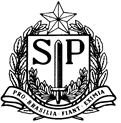 